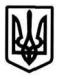 запорізькА обласнА державнА адміністраціЯДЕПАРТАМЕНТ ОСВІТИ І НАУКИН А К А ЗПро підсумки проведення ІI (обласного) етапу Всеукраїнської дитячо-юнацької військово-патріотичної гри «Сокіл» («Джура») у 2019 роціВідповідно до абзацу 6 статті 13 Закону України «Про оборону України», підпункту 2 пункту 3 Указу Президента України від 12.06.2015 № 334 «Про заходи щодо поліпшення національно-патріотичного виховання дітей та молоді», Положення про Всеукраїнську військово-патріотичну дитячо-юнацьку Гру «Сокіл» («Джура»), затвердженого постановою Кабінету Міністрів України від 17.10.2018 № 845, підпункту 5.2.2 пункту 5.2. Заходів щодо реалізації Концепції національно-патріотичного виховання дітей та молоді, затверджених наказом Міністерства освіти і науки України від 16.06.2015 № 641 «Про затвердження Концепції національно-патріотичного виховання дітей та молоді, Заходів щодо реалізації Концепції національно-патріотичного виховання дітей та молоді та методичних рекомендацій щодо національно-патріотичного виховання у загальноосвітніх навчальних закладах», наказу Міністерства освіти і науки України від 04.09.2018 № 966 «Про проведення у 2018/2019 навчальному році Всеукраїнської дитячо-юнацької військово-патріотичної гри «Сокіл» («Джура»), наказу Департаменту освіти і науки облдержадміністрації від 01.10.2018 № 579 «Про організацію та проведення І-ІІ етапів Всеукраїнської дитячо-юнацької військово-патріотичної гри «Сокіл» («Джура») у 2018-2019 навчальному році», з метою національно-патріотичного виховання дітей та молоді, з 11 до 15 червня 2019 р. проведено ІІ (обласний) етап Всеукраїнської дитячо-юнацької військово-патріотичної гри «Сокіл» («Джура»), (далі – Гра).У ІІ (обласному) етапі Гри брали участь 29 команд-переможців І етапу (районного/міського, ОТГ) з Комунарського, Олександрівського, Хортицького, Шевченківського районів міста Запоріжжя; міст Бердянськ, Мелітополь, Токмак; Василівського, Вільнянського, Запорізького, Мелітопольського, Новомиколаївського, Приморського, Розівського, Токмацького районів Запорізької області; об’єднаних територіальних громад: Осипенківської Бердянського району, Чкаловської Веселівського району, Гуляйпільської, Воздвижівської Гуляйпільського району, Водянської Кам’янсько-Дніпровського району, Комишуваської Оріхівського району, Михайлівської, Роздольської Михайлівського району, Приазовської, Приморської, Якимівської; комунального закладу «Запорізька спеціалізована школа-інтернат ІІ-ІІІ ступенів «Козацький ліцей» Запорізької обласної ради та комунального закладу «Запорізька спеціалізована школа-інтернат ІІ-ІІІ ступенів «Січовий колегіум» Запорізької обласної ради (додаток 1). Гра проходила в умовах, наближених до польових шляхом таборування на території комунального закладу «Запорізький обласний ліцей з посиленою військово-фізичною підготовкою «Захисник» Запорізької обласної ради. Відповідно до підсумкових протоколів та висновків суддівської колегіїН А К А З У Ю:Нагородити Почесними грамотами Департаменту освіти і науки облдержадміністрації за високий рівень організації та проведення ІІ (обласного) етапу Всеукраїнської дитячо-юнацької військово-патріотичної гри «Сокіл» («Джура») та активну роботу з патріотичного виховання підростаючого покоління представників обласного Штабу Гри (додаток 2).Нагородити грамотами Департаменту освіти і науки облдержадміністрації педагогів закладів освіти області, рої яких посіли призові місця в загальному заліку за активну роботу з національно-патріотичного виховання учнівської молоді, підготовку переможців обласного етапу Гри (додаток 3).Нагородити грамотами Департаменту освіти і науки облдержадміністрації за високий рівень організації та проведення обласного етапу Всеукраїнської дитячо-юнацької військово-патріотичної гри «Сокіл» («Джура») та активну роботу з патріотичного виховання підростаючого покоління організаційний комітет ІІ (обласного) етапу Гри (додаток 4).4. Директору комунального закладу «Запорізький обласний центр туризму і краєзнавства, спорту та екскурсій учнівської молоді» Запорізької обласної ради (далі – КЗ «Центр туризму» ЗОР) Романчуку О.П. нагородити грамотами КЗ «Центр туризму» ЗОР призерів ІІ (обласного) етапу Гри (додаток 5).	5. Керівникам органів управління освітою райдержадміністрацій та міськвиконкомів, уповноваженим в управлінні освітою об’єднаних територіальних громад розглянути питання:	1) про відзначення педагогів, які брали активну участь в організації і проведенні обласного та районного (міського) етапів Всеукраїнської дитячо-юнацької військово-патріотичної гри «Сокіл» («Джура»);2) про підвищення ефективності роботи з організації та проведення районних (міських) етапів Всеукраїнської дитячо-юнацької військово-патріотичної гри «Сокіл» («Джура») у 2019-2020 навчальному році.6. Контроль за виконаннямнаказу покласти на заступника директора департаменту – начальника управління Захарчука В.М.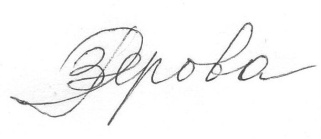 Директор Департаменту				                      Т. ОЗЕРОВАЛариса Чурикова 239 02 98Олександр Романчук 224 02 71						Додаток 1 								    до наказу Департаменту								        від 25.06.2019				              № 426С П И С О Кучасників ІI (обласного) етапу Всеукраїнської дитячо-юнацькоївійськово-патріотичної гри «Сокіл» («Джура») у 2019 році* - Рейтинг розрахованозгідно Умов проведення обласного огляду-конкурсу на кращу організацію туристсько-краєзнавчої роботи в районі (місті) Запорізької області, а саме:п. 5.2.1. Участь в обласних туристських, краєзнавчих зльотах, кубках, чемпіонатах, змаганнях та масових заходах з патріотичного виховання учнівської молоді (окрім обласногозльоту-змагань юнихтуристів):За участь:5 балів за кожну команду;Призовібали: 1 місце – 15балів;               4 місце – 6балів;2 місце – 12балів;               5 місце – 4бали;3 місце –10балів;6 місце – 2 балаНачальник відділу позашкільної,вищої освіти та інтернатних закладів				І. ШПІРНИЙОлександр Романчук 224 02 71						       Додаток 2									до наказу Департаменту									 від 25.06.2019					          № 426С П И С О Кпредставників обласного Штабу Всеукраїнської дитячо-юнацької військово-патріотичної гри«Сокіл» («Джура») Стрельніков Микола Васильович, полковник запасу, виконуючий обов’язки начальника комунального закладу «Запорізький обласний ліцей з посиленою військово-фізичною підготовкою «Захисник» Запорізької обласної ради;Романчук Олександр Павлович, директор комунального закладу «Запорізький обласний центр туризму і краєзнавства, спорту та екскурсій учнівської молоді» Запорізькоїобласноїради;Кузнєцова Наталія Григорівна, директор комунального закладу «Запорізький обласний центр художньо-естетичної творчості учнівської молоді» Запорізької обласної ради;Чурікова Лариса Василівна, методист відділу позашкільної, вищої освіти та інтернатних закладів Департаменту освіти і науки облдержадміністрації, координатор ІІ (обласного) етапу Всеукраїнської дитячо-юнацької військово-патріотичної гри «Сокіл» («Джура») у Запорізькій області;Кулька Руслан Михайлович, полковник, заступник начальника з виховної роботи комунального закладу «Запорізький обласний ліцей-інтернат з посиленою військово-фізичною підготовкою «Захисник» Запорізької обласної ради;Зайцев Вячеслав Олексійович, завідувач Наукової бібліотеки Національного заповідника «Хортиця», ветеран АТО;Шатало Юрій Михайлович, заступник голови Запорізької обласної організації Товариства сприяння обороні України; Періг  Михайло Юрійович, голова громадської організації «Запорізька міська організація ветеранів АТО»;Точиліна Дарина Володимирівна, заступник директора Комунального закладу «Обласний центр патріотичного виховання молоді» Запорізької обласної ради;Ганжа Максим Валерійович, виконуючий обов’язки головного отамана Міської молодіжної козацької організації «Молода Січ»; Ніколаєв Олексій Сергійович, методист відділу краєзнавства та патріотичного виховання комунального закладу «Запорізький обласний центр туризму і краєзнавства, спорту та екскурсій учнівської молоді» Запорізької обласної ради;Шеремет Анатолій Миколайович, голова Запорізької обласної громадської дитячої козацької організації «Молода Січ», голова Запорізького обласного Громадського штабу Гри «Джура»»;Рижов Костянтин Анатолійович, голова Запорізької обласної Координаційної ради з питань розвитку козацтва;Роспутний Ростислав Олегович – голова Запорізького обласного осередку громадської організації «Юнацький корпус»;Хімічев Андрій Вікторович, заступник голови правління Запорозької Ради Ветеранів АТО; Чумак Владислав Борисович, старший офіцер групи морально-психологічного забезпечення та зв’язків з громадськістю Запорізького обласного військового комісаріату по роботі з особовим складом;Савельєва Галина Григорівна, заступник директора комунального закладу «Запорізький обласний центр туризму і краєзнавства, спорту та екскурсій учнівської молоді» Запорізької обласної ради;Янущенко Дмитро Вікторович, завідувач відділу краєзнавства та патріотичного виховання комунального закладу «Запорізький обласний центр туризму і краєзнавства, спорту та екскурсій учнівської молоді» Запорізької обласної ради;Ніколаєв Олексій Сергійович, методист відділу краєзнавства та патріотичного виховання комунального закладу «Запорізький обласний центр туризму і краєзнавства, спорту та екскурсій учнівської молоді» Запорізької обласної ради.Начальник відділу позашкільної,вищої освіти та інтернатних закладів				І. ШПІРНИЙОлександр Романчук 224 02 71						Додаток 3								    до наказу Департаменту								          від 25.06.2019				              № 426С П И С О Ккерівників роїв-переможців у загальному заліку ІI (обласного) етапу Всеукраїнської дитячо-юнацької військово-патріотичної гри«Сокіл» («Джура») у 2019 році– Ситник Олег Володимирович, вчитель  предмету «Захисту Вітчизни» комунального закладу «Запорізька спеціалізована школа-інтернат ІІ-ІІІ ступенів «Козацький ліцей» Запорізької обласної ради;– Маляренко Іван Олександрович, вихователь комунального закладу «Запорізька спеціалізована школа-інтернат ІІ-ІІІ ступенів «Козацький ліцей» Запорізької обласної ради;– Новосела Олександр Васильович, керівник гуртка «Джура» Осипенківської загальноосвітньої школи І-ІІІ ступенів Осипенківської сільської ради Бердянського району;– Лозовський Олександр Максимович, вчитель захисту Вітчизни Вільнянської загальноосвітньої школи І-ІІІ ступенів № 2 Вільнянської районної ради;– Діброва Лілія Станіславівна, вчитель фізичної культури Матвіївського загальноосвітнього навчально-виховного комплексу «Всесвіт» Вільнянської районної ради;– Марченко Дмитро Романович, вчитель фізичної культури Запорізької гімназії № 11 Запорізької міської ради;– Бараннік Катерина Миколаївна, вчитель Молочанської загальноосвітньої школи І-ІІІ ступенів Токмацької районної ради;– Плющаков Сергій Іванович, вчитель Молочанської загальноосвітньої школи І-ІІІ ступенів Токмацької районної ради;– Ларцев Олексій Юрійович, керівник гуртків позашкільного навчального закладу «Запорізький центр козацького військово-патріотичного виховання «Школа джур» Запорізької міської ради;– Духовенко Дмитро В’ячеславович, керівник гуртків позашкільного навчального закладу «Запорізький центр козацького військово-патріотичного виховання «Школа джур» Запорізької міської ради.Начальник відділу позашкільної,вищої освіти та інтернатних закладів				І. ШПІРНИЙОлександр Романчук 224 02 71						           Додаток 4									до наказу Департаменту									   від 25.06.2019					          № 426С П И С О Кпредставників організаційного комітету ІI (обласного) етапу Всеукраїнської дитячо-юнацької військово-патріотичної гри«Сокіл» («Джура») у 2019 роціАлімова Наталія Генадіївна, інженер з охорони праці комунального закладу «Запорізький обласний центр туризму і краєзнавства, спорту та екскурсій учнівської молоді» Запорізької обласної ради.Вагеннік Ольга Миколаївна, методист відділу краєзнавства та патріотичного виховання комунального закладу «Запорізький обласний центр туризму і краєзнавства, спорту та екскурсій учнівської молоді » Запорізької обласної ради;Оліфіренко Олександра Михайлівна, керівник гуртків комунального закладу «Запорізький обласний центр туризму і краєзнавства, спорту та екскурсій учнівської молоді » Запорізької обласної ради;Рогатіна Яна Олександрівна, керівник гуртків комунального закладу «Запорізький обласний центр туризму і краєзнавства, спорту та екскурсій учнівської молоді» Запорізької обласної ради;Савельєв Олександр Герольдович, методист відділу краєзнавства та патріотичного виховання комунального закладу «Запорізький обласний центр туризму і краєзнавства, спорту та екскурсій учнівської молоді» Запорізької обласної ради.Сало Юрій Олександрович, керівник туристських груп (експедицій) комунального закладу «Запорізький обласний центр туризму і краєзнавства, спорту та екскурсій учнівської молоді» Запорізької обласної ради;Солоха Олександра Віталіївна, культорганізатор відділу краєзнавства та патріотичного виховання комунального закладу «Запорізький обласний центр туризму і краєзнавства, спорту та екскурсій учнівської молоді » Запорізької обласної ради;Ячін Валентин Олександрович, робітник з комплексного обслуговування і ремонту будинків комунального закладу «Запорізький обласний центр туризму і краєзнавства, спорту та екскурсій учнівської молоді» Запорізької обласної ради.Начальник відділу позашкільної,вищої освіти та інтернатних закладів				І. ШПІРНИЙОлександр Романчук 224 02 71Додаток 5до наказу Департаментувід 25.06.2019№ 426СПИСОКроїв-переможцівІІ (обласного) етапу  Всеукраїнської дитячо-юнацької військово-спортивної патріотичної  «Сокіл» («Джура»)ЗАГАЛЬНОКОМАНДНИЙ ЗАЛІККонкурс«ВПОРЯД»Конкурс «СМУГА ПЕРЕШКОД»Конкурс «РЯТІВНИК»Конкурс«ВАТРА»Конкурс «ВІДУН»Конкурс «БІВАК»Конкурс «МЕТАННЯ ГРАНАТ»Конкурс «СТРІЛЬБА»Конкурс «САПЕРНА ПІДГОТОВКА»Конкурс «ФІЗИЧНА ПІДГОТОВКА»Конкурс «ЛАВА НА ЛАВУ»Конкурс «ТЕРЕНОВА ГРА»Начальник відділу позашкільної,вищої освіти та інтернатних закладів							І. ШПІРНИЙОлександр Романчук  224 02 7125.06.2019              м. Запоріжжя№ 426№з/пРайон, містоЗаклад освітиБали рейтингу*Бали рейтингу*Бали рейтингу*Бали рейтингу*Бали рейтингу*Бали рейтингу*Бали рейтингу*Бали рейтингу*№з/пРайон, містоЗаклад освітиУчастьМісця в комплекс-номузалікуМісця в комплекс-номузалікуМісця в комплекс-номузалікуМісця в комплекс-номузалікуМісця в комплекс-номузалікуМісця в комплекс-номузалікуВсього№з/пРайон, містоЗаклад освітиУчастьІІІІІІ456ВсьогоЗаклади обласного підпорядкуванняКЗ «Запорізька спеціалізована школа-інтернат ІІ-ІІІ ступенів «Козацький ліцей»51529Заклади обласного підпорядкуванняЗапорізька школа інтернат «Січовий колегіум»5429м. Запоріжжя:ДОН Запорізької міської радиОлександрівськийЗапорізька  гімназія № 1151520ЗаводськийКомунарськийЗапорізький НВК № 70520КомунарськийПНЗ ЗЦКВПВ «Школа Джур»51020ДніпровськийВознесенівськийШевченківськийЛіцей № 3455ХортицькийЗапорізькаЗОШ І-ІІІ ст. № 49527м. БердянськБердянська  багатопрофільна гімназія №255м. МелітопольЗОШ № 455м. ТокмакТокмацький ЗОШ № 555м. ЕнергодарБердянськийВасилівськийКЗ «Дніпрорудненська ЗОШ І-ІІ ст.»55ВеселівськийВеликобілозерськийВільнянськийМатвіївський НВК «Всесвіт»51217ГуляйпільськийЗапорізькийМалокатеринівський НВК «Школа І-ІІІ ст. – гімназія «Мрія»527К-ДніпровськийБільмацькийМелітопольськийКостянтинівська СРШ І-ІІІ ст. «Прометей» 55МихайлівськийНовомиколаївськийКЗ «Сторчівський  НВК»55ПологівськийПриазовськийПриморськийКЗ «НВК «ЄлисеївськаЗОШ І-ІІІ ст. – ДНЗ»55РозівськийРозівська ЗОШ І-ІІІ ст. № 2 55ТокмацькийМолочанська ЗОШ  І-ІІІ ст.51217Берестівська СРБіленківська СРВеликобілозерська СРВодянська СРКЗ «Дніпровська ЗОШ І-ІІІ ст. № 1»55Воздвижівська СРКЗ «Верхньотерсянська ЗОШ І-ІІІ ст.»55Воскресенська СРГірсівська СРГуляйпільська МРКЗ «Гуляйпільська ЗОШІ-ІІІ ст. № 1»55Долинська СРКомишуваська СРКомунальний заклад «НВК «Джерело»5611Оріхівська МРОсипенківська СРОсипенківська ЗОШ І-ІІІ ст.51015Остриківська СРПреображенська СРПриазовська СРОпорний навчальний заклад Приазовська СШ І-ІІІ ст. «Азимут»  55Приморська  МРСмирновська СРТаврійська СРЧернігівська СРЧкаловська СРКЗ «Калинівська ЗОШ І-ІІІ ст.»55Якимівська СРКЗ «Центр позашкільної діяльності розвитку дітей і юнацтва549Роздольська СРКЗ «Високівська ЗОШ І-ІІІ ст.»55Михайлівська СРОКЗ «Михайлівський НВК ЗОШ І_ІІІ ст. – гімназія ім. І.А. Найдьонова»5611Новоолексіївська СРКЗ «НВК Н-Олексіївська ЗОШ І_ІІІ ст. – ДНЗ»55Район/містоЗаклад освітиНазва командиКерівникиМісцеСтарша вікова групаСтарша вікова групаСтарша вікова групаСтарша вікова групаСтарша вікова групам. ЗапоріжжяКомунальний заклад «Запорізька школа-інтернат "Козацький ліцей" Запорізької обласної ради Запорізької області«Яструби»Ситник О. В. ІВільнянський районМатвіївськийзагальноосвітнїй навчально-виховний комплекс "Всесвіт" Вільнянської районної радиЗапорізької області«Яструб»Діброва Л.С.ІІОсипенківська ОТГБердянський районОсипенківська загальноосвітня школа І-ІІІ ступенівОсипенківської сільської ради Запорізької області«Новоспасівські соколята»Новосела О.В.ІІІМолодша вікова групаМолодша вікова групаМолодша вікова групаМолодша вікова групаМолодша вікова групаОлександрівський районм. ЗапоріжжяЗапорізька гімназія № 11 Запорізької міської ради Запорізької області«Відважні запорожці»Галічева І.П.ІТокмацький районМолочанська загальноосвітня школа І-ІІІ ступенівТокмацької районної ради Запорізької області«Сокіл»Бараннік К.М.ІІм. ЗапоріжжяПозашкільний навчальний заклад "Запорізький центр козацького військово-патріотичного виховання "Школа джур" Запорізької обласної ради«Плавневий»Ларцев О.Ю.ІІІРайон/містоЗаклад освітиНазва командиКерівникиМісцеСтарша вікова групаСтарша вікова групаСтарша вікова групаСтарша вікова групаСтарша вікова групаМихайлівська ОТГМихайлівський районОпорний комунальний заклад "Михайлівський навчально-виховний комплекс "загальноосвітня школа І-ІІІ ст.- гімназія " ім. Героя Радянського Союзу І.А. Найдьонова" Михайлівської селищної ради Запорізької області«Вільні люди»Бакута Т.Ю.ІХортицький районм. ЗапоріжжяЗапорізька загальноосвітня школа І-ІІІ ступенів №49 Запорізької міської ради Запорізької області«Варта»Печенюк Т.Я.ІІВодянська ОТГ
Кам’янсько-Дніпровський районКомунальний заклад "Дніпровська загальноосвітня школа І-ІІІ ступенів № 1" Водянської сільської ради Запорізької області«Дніпровські соколи»Сімакова Т.Л.ІІм. ЗапоріжжяКомунальний заклад «Запорізька спеціалізована школа-інтернат ІІ-ІІІ ступенів "Козацький ліцей" Запорізької обласної ради Запорізької області«Яструби»Ситник О. В. ІІІМолодша вікова групаМолодша вікова групаМолодша вікова групаМолодша вікова групаМолодша вікова групаТокмацький районМолочанська загальноосвітня школа І-ІІІ ступенівТокмацької районної ради Запорізької області«Сокіл»Бараннік К.М.Ім. ЗапоріжжяЗапорізька гімназія № 11 Запорізької міської ради Запорізької області«Відважні запорожці»Галічева І.П.ІІКомишуваська ОТГОріхівський районКомунальний заклад "Навчально-виховний комплекс "Джерело" Комишуваської селищної ради Запорізької області«Патріот»Марінченко А.В.ІІІРайон/містоЗаклад освітиНазва командиКерівникиМісцеСтарша вікова групаСтарша вікова групаСтарша вікова групаСтарша вікова групаСтарша вікова групаМелітопольський районКостянтинівська спеціалізована різнопрофільна школа І - ІІІ ступенів "Прометей" з поглибленим вивченням предметів Мелітопольської районної ради Запорізької області«Сокіл»Кособокова А.О.
Ковальчук А.В. Ім. ЗапоріжжяКомунальний заклад "Запорізька спеціалізована школа-інтернат ІІ-ІІІ ступенів "Січовий колегіум" Запорізької обласної ради Запорізької області«Січовики»Ганніч В.В.ІІм. ЗапоріжжяКомунальний заклад «Запорізька школа-інтернат "Козацький ліцей" Запорізької обласної ради Запорізької області«Яструби»Ситник О. В. ІІІМолодша вікова групаМолодша вікова групаМолодша вікова групаМолодша вікова групаМолодша вікова групаКомишуваська ОТГОріхівський районКомунальний заклад "Навчально-виховний комплекс "Джерело" Комишуваської селищної ради Запорізької області«Патріот»Марінченко А.В.ІЗапорізький районМалокатеринівський навчально-виховний комплекс "школа І-ІІІ ступенів- гімназія "Мрія" Запорізького району Запорізької області«Січовики»Подимай А.Ю.Коваленко В.О.ІІГуляйпільська міська радаКомунальний заклад "Гуляйпільська загальноосвітня школа І-ІІІ ступенів №1" Гуляйпільської міської ради Запорізької області«Славні лицарі»Алфімов О.О.ІІІРайон/містоЗаклад освітиНазва командиКерівникиМісцеСтарша вікова групаСтарша вікова групаСтарша вікова групаСтарша вікова групаСтарша вікова групам. ЗапоріжжяКомунальний заклад «Запорізька спеціалізована школа-інтернат ІІ-ІІІ ступенів "Козацький ліцей" Запорізької обласної ради Запорізької області«Яструби»Ситник О. В. ІБердянська міська радаБердянська багатопрофільна гімназія №2 Бердянської міської ради Запорізької області«Нащадки козаків»Сорокін В.В.ІІЧкаловська ОТГ Веселівський районКомунальний заклад "Калинівськазагальноосвітня школа І-ІІІ ступенів Чкаловської сільської ради Веселівського району Запорізької області"«Запорізька  Січ»Остроконь А.В.ІІІМолодша вікова групаМолодша вікова групаМолодша вікова групаМолодша вікова групаМолодша вікова групам. ЗапоріжжяПозашкільний навчальний заклад "Запорізький центр козацького військово-патріотичного виховання "Школа джур" Запорізької обласної ради«Плавневий»Ларцев О.Ю.ІОлександрівський районм. ЗапоріжжяЗапорізька гімназія № 11 Запорізької міської ради«Відважні запорожці»Галічева І.П.ІІЗапорізький районМалокатеринівський навчально-виховний комплекс "школа І-ІІІ ступенів − гімназія "Мрія" Запорізького району Запорізької області«Січовики»Подимай А.Ю.Коваленко В.О.ІІІРайон/містоЗаклад освітиНазва командиКерівникиМісцеСтарша вікова групаСтарша вікова групаСтарша вікова групаСтарша вікова групаСтарша вікова групаМелітопольський районКостянтинівська спеціалізована різнопрофільна школа І - ІІІ ступенів "Прометей" з поглибленим вивченням предметів Мелітопольської районної ради Запорізької області«Сокіл»Кособокова А.О.
Ковальчук А.В. ІВільнянський районМатвіївськийзагальноосвітнїй навчально-виховний комплекс "Всесвіт" Вільнянської районної радиЗапорізької області«Яструб»Діброва Л.С.ІІм. ЗапоріжжяКомунальний заклад «Запорізька спеціалізована школа-інтернат ІІ-ІІІ ступенів "Козацький ліцей" Запорізької обласної ради Запорізької області«Яструби»Ситник О. В. ІІІМолодша вікова групаМолодша вікова групаМолодша вікова групаМолодша вікова групаМолодша вікова групаРоздольська ОТГ Михайлівський районКомунальний заклад "Високівська загальноосвітня школа І - ІІІ ступенів" Роздольської сільської ради Михайлівського району Запорізької області«Джмелі»Потапенко О.О.Ім. МелітопольМелітопольська загальноосвітня школа І-ІІІ ступенів № 4 Мелітопольської міської ради Запорізької області«Мужність»Галіщев В.Л.ІІКомишуваська ОТГОріхівський районКомунальний заклад "Навчально-виховний комплекс "Джерело" Комишуваської селищної ради Запорізької області«Патріот»Марінченко А.В.ІІІРайон/містоЗаклад освітиНазва командиКерівникиМісцеСтарша вікова групаСтарша вікова групаСтарша вікова групаСтарша вікова групаСтарша вікова групаБердянська міська радаБердянська багатопрофільна гімназія №2 Бердянської міської ради Запорізької області«Нащадки козаків»Сорокін В.В.Ім. ЗапоріжжяКомунальний заклад «Запорізька спеціалізована школа-інтернат ІІ-ІІІ ступенів "Козацький ліцей" Запорізької обласної ради Запорізької області«Яструби»Ситник О. В. ІІВільнянський районМатвіївськийзагальноосвітнїй навчально-виховний комплекс "Всесвіт" Вільнянської районної радиЗапорізької області«Яструб»Діброва Л.С.ІІІМолодша вікова групаМолодша вікова групаМолодша вікова групаМолодша вікова групаМолодша вікова групаТокмацький районМолочанська загальноосвітня школа І-ІІІ ступенівТокмацької районної ради Запорізької області«Сокіл»Бараннік К.М.ІОлександрівський районм. ЗапоріжжяЗапорізька гімназія № 11 Запорізької міської ради Запорізької області«Відважні запорожці»Галічева І.П.ІІВасилівський районКомунальний заклад "Дніпрорудненська загальноосвітня школа І-ІІ ступенів" Василівської районної ради Запорізької області«Дружба»Перевєрзєва Н.І.ІІІРайон/містоЗаклад освітиНазва командиКерівникиМісцеСтарша вікова групаСтарша вікова групаСтарша вікова групаСтарша вікова групаСтарша вікова групаРозівський районКомунальний заклад «Навчально-виховний комплекс «Єлисеївська  загальноосвітня школа І-ІІІ ступенів – дошкільний навчальний заклад» Приморської районної ради Запорізької області«Мудрі сіроманці»Бузинко Г.В.ІПриазовська ОТГПриазовської філії І-ІІ ступенів ОНЗ Приазовська спеціалізована школа І-ІІІ ступенів "Азимут" Приазовської селищної ради Запорізької області«Приазовська Січ»Стойкова О.В.Бордюг В.П.ІТокмацька міська радаТокмацька загальноосвітня школа I -III ступенів №5 Токмацької міської ради Запорізької області«Завзяті козаки»Сичова Ю.О.ІХортицький районм. ЗапоріжжяЗапорізька загальноосвітня школа І-ІІІ ступенів №49 Запорізької міської ради Запорізької області«Варта»Печенюк Т.Я.Ім. ЗапоріжжяКомунальний заклад "Запорізька спеціалізована школа-інтернат ІІ-ІІІ ступенів "Січовий колегіум" Запорізької обласної ради Запорізької області«Січовики»Ганніч В.В.ІМелітопольський районКостянтинівська спеціалізована різнопрофільна школа І - ІІІ ступенів "Прометей" з поглибленим вивченням предметів Мелітопольської районної ради Запорізької області«Сокіл»Кособокова А.О.
Ковальчук А.В. ІІНовомиколаївський район Комунальний заклад "Сторчівський навчально-виховний комплекс "загальноосвітній навчальний заклад I-III ступенів - дошкільний навчальний заклад" Новомиколаївської районної ради Запорізької області«Патріоти»Четверик В.В. Стрілець Л.В.ІІПриморський районКомунальний заклад "Навчально-виховний комплекс "Єлисеївська загальноосвітня школа І-ІІІ ступенів - дошкільний навчальний заклад" Запорізької області«Нащадки козаків»Скрипка О.В.ІІм. ЗапоріжжяКомунальний заклад «Запорізька спеціалізована школа-інтернат ІІ-ІІІ ступенів "Козацький ліцей" Запорізької обласної ради Запорізької області«Яструби»Ситник О. В. ІІІМолодша вікова групаМолодша вікова групаМолодша вікова групаМолодша вікова групаМолодша вікова групаРоздольська ОТГ Михайлівський районКомунальний заклад "Високівська загальноосвітня школа І - ІІІ ступенів" Роздольської сільської ради Михайлівського району Запорізької області«Джмелі»Потапенко О.О.ІЯкимівськаОТГКомунальний заклад «Центр позашкільної діяльності розвитку дітей і юнацтва» Якимівської селищної ради Запорізької областіЯкимівські козачатаКоникова І. В.Дігавцова О.Ю.ІЗапорізький районМалокатеринівський навчально-виховний комплекс "школа І-ІІІ ступенів − гімназія "Мрія" Запорізького району Запорізької області«Січовики»Подимай А.Ю.Коваленко В.О.ІІм. ЗапоріжжяПозашкільний навчальний заклад "Запорізький центр козацького військово-патріотичного виховання "Школа джур" Запорізької обласної ради«Плавневий»Ларцев О.Ю.ІІВасилівський районКомунальний заклад "Дніпрорудненська загальноосвітня школа І-ІІ ступенів" Василівської районної ради Запорізької області«Дружба»Перевєрзєва Н.І.ІІТокмацький районМолочанська загальноосвітня школа І-ІІІ ступенівТокмацької районної ради Запорізької області«Сокіл»Бараннік К.М.ІІм. МелітопольМелітопольська загальноосвітня школа І-ІІІ ступенів № 4 Мелітопольської міської ради Запорізької області«Мужність»Галіщев В.Л.ІІІОлександрівський районм. ЗапоріжжяЗапорізька гімназія № 11 Запорізької міської ради Запорізької області«Відважні запорожці»Галічева І.П.ІІІРайон/містоЗаклад освітиНазва командиКерівникиМісцеСтарша вікова групаСтарша вікова групаСтарша вікова групаСтарша вікова групаСтарша вікова групаОсипенківська ОТГБердянський районОсипенківська загальноосвітня школа І-ІІІ ступенівОсипенківської сільської ради Запорізької області«Новоспасівські соколята»Новосела О.В.ІВільнянський районМатвіївськийзагальноосвітній навчально-виховний комплекс "Всесвіт" Вільнянської районної радиЗапорізької області«Яструб»Діброва Л.С.ІІКомунарський районм. ЗапоріжжяЗапорізький навчально-виховний комплекс № 70 Запорізької міської ради Запорізької області«Нащадки козаків»Здановська С.В.Вертійко П. В.ІІІМолодша вікова групаМолодша вікова групаМолодша вікова групаМолодша вікова групаМолодша вікова групаЗапорізький районМалокатеринівський навчально-виховний комплекс "школа І-ІІІ ступенів − гімназія "Мрія" Запорізького району Запорізької області«Січовики»Подимай А.Ю.Коваленко В.О.ІРоздольська ОТГ Михайлівський районКомунальний заклад "Високівська загальноосвітня школа І - ІІІ ступенів" Роздольської сільської ради Михайлівського району Запорізької області«Джмелі»Потапенко О.О.ІІГуляйпільська міська радаКомунальний заклад "Гуляйпільська загальноосвітня школа І-ІІІ ступенів №1" Гуляйпільської міської ради Запорізької області«Славні лицарі»Алфімов О.О.ІІОлександрівський районм. ЗапоріжжяЗапорізька гімназія № 11 Запорізької міської ради Запорізької області«Відважні запорожці»Галічева І.П.ІІІРайон/містоЗаклад освітиНазва командиКерівникиМісцеСтарша вікова групаСтарша вікова групаСтарша вікова групаСтарша вікова групаСтарша вікова групаОсипенківська ОТГБердянський районОсипенківська загальноосвітня школа І-ІІІ ступенівОсипенківської сільської ради Запорізької області«Новоспасівські соколята»Новосела О.В.ІХортицький районм. ЗапоріжжяЗапорізька загальноосвітня школа І-ІІІ ступенів №49 Запорізької міської ради Запорізької області«Варта»Печенюк Т.Я.ІІВодянська ОТГ
Кам’янсько-Дніпровський районКомунальний заклад "Дніпровська загальноосвітня школа І-ІІІ ступенів № 1" Водянської сільської ради Запорізької області«Дніпровські соколи»Сімакова Т.Л.ІІІМолодша вікова групаМолодша вікова групаМолодша вікова групаМолодша вікова групаМолодша вікова групам. МелітопольМелітопольська загальноосвітня школа І-ІІІ ступенів № 4 Мелітопольської міської ради Запорізької області«Мужність»Галіщев В.Л.ІЯкимівськаОТГКомунальний заклад «Центр позашкільної діяльності розвитку дітей і юнацтва» Якимівської селищної ради Запорізької областіЯкимівські козачатаКоникова І. В.Дігавцова О.Ю.ІІШевченківський район м. ЗапоріжжяЗапорізький ліцей №34 Запорізької міської ради Запорізької області«Чумаки»Лукаш І.І.ІІІОлександрівський районм. ЗапоріжжяЗапорізька гімназія № 11 Запорізької міської ради Запорізької області«Відважні запорожці»Галічева І.П.ІІІРайон/містоЗаклад освітиНазва командиКерівникиМісцеСтарша вікова групаСтарша вікова групаСтарша вікова групаСтарша вікова групаСтарша вікова групаКомунарський район м. ЗапоріжжяЗапорізький навчально-виховний комплекс № 70 Запорізької міської ради Запорізької області«Нащадки козаків»Здановська С.В.ІПриазовська ОТГПриазовської філії І-ІІ ступенів ОНЗ Приазовська спеціалізована школа І-ІІІ ступенів "Азимут" Приазовської селищної ради Запорізької області«Приазовська Січ»Стойкова О.В.Бордюг В.П.ІІРозівський районКомунальний заклад «Навчально-виховний комплекс «Єлисеївська  загальноосвітня школа І-ІІІ ступенів – дошкільний навчальний заклад» Приморської районної ради Запорізької області«Мудрі сіроманці»Бузинко Г.В.ІІІНовомиколаївський район Комунальний заклад "Сторчівський навчально-виховний комплекс "загальноосвітній навчальний заклад I-III ступенів - дошкільний навчальний заклад" Новомиколаївської районної ради Запорізької області«Патріоти»Четверик В.В. Стрілець Л.В.ІІІМолодша вікова групаМолодша вікова групаМолодша вікова групаМолодша вікова групаМолодша вікова групаРоздольська ОТГ Михайлівський районКомунальний заклад "Високівська загальноосвітня школа І - ІІІ ступенів" Роздольської сільської ради Михайлівського району Запорізької області«Джмелі»Потапенко О.О.ІЯкимівськаОТГКомунальний заклад «Центр позашкільної діяльності розвитку дітей і юнацтва» Якимівської селищної ради Запорізької областіЯкимівські козачатаКоникова І. В.Дігавцова О.Ю.ІТокмацький районМолочанська загальноосвітня школа І-ІІІ ступенівТокмацької районної ради Запорізької області«Сокіл»Бараннік К.М.ІКомишуваська ОТГОріхівський районКомунальний заклад "Навчально-виховний комплекс "Джерело" Комишуваської селищної ради Запорізької області«Патріот»Марінченко А.В.ІІГуляйпільська міська радаКомунальний заклад "Гуляйпільська загальноосвітня школа І-ІІІ ступенів № 1" Гуляйпільської міської ради Запорізької області«Славні лицарі»Алфімов О.О.ІІОлександрівський районм. ЗапоріжжяЗапорізька гімназія № 11 Запорізької міської ради Запорізької області«Відважні запорожці»Галічева І.П.ІІШевченківський район м. ЗапоріжжяЗапорізький ліцей №34 Запорізької міської ради Запорізької області«Чумаки»Лукаш І.І.ІІІм. ЗапоріжжяКомунальний заклад "Запорізька спеціалізована школа-інтернат ІІ-ІІІ ступенів "Січовий колегіум" Запорізької обласної ради Запорізької області«Січовики»Ганніч В.В.ІІІВасилівський районКомунальний заклад "Дніпрорудненська загальноосвітня школа І-ІІ ступенів" Василівської районної ради Запорізької області«Дружба»Перевєрзєва Н.І.ІІІм. МелітопольМелітопольська загальноосвітня школа І-ІІІ ступенів № 4 Мелітопольської міської ради Запорізької області«Мужність»Галіщев В.Л.ІІІРайон/містоЗаклад освітиНазва командиКерівникиМісцеСтарша вікова групаСтарша вікова групаСтарша вікова групаСтарша вікова групаСтарша вікова групаВоздвижівська ОТГ Гуляйпільський районКомунальний заклад "Верхньотерсянська загальноосвітня школа І-ІІІ ступенів" Воздвижівської сільської ради Запорізької області«Патріоти»Петров О.В.Ім. ЗапоріжжяКомунальний заклад «Запорізька спеціалізована школа-інтернат ІІ-ІІІ ступенів "Козацький ліцей" Запорізької обласної ради Запорізької області«Яструби»Ситник О. В. ІІМихайлівська ОТГМихайлівський районОпорний комунальний заклад "Михайлівський навчально-виховний комплекс "загальноосвітня школа І-ІІІ ст.- гімназія " ім. Героя Радянського Союзу І.А. Найдьонова" Михайлівської селищної ради Запорізької області«Вільні люди»Бакута Т.Ю.ІІІм. ЗапоріжжяКомунальний заклад "Запорізька спеціалізована школа-інтернат ІІ-ІІІ ступенів "Січовий колегіум" Запорізької обласної ради Запорізької області«Січовики»Ганніч В.В.ІІІМолодша вікова групаМолодша вікова групаМолодша вікова групаМолодша вікова групаМолодша вікова групам. ЗапоріжжяПозашкільний навчальний заклад "Запорізький центр козацького військово-патріотичного виховання "Школа джур" Запорізької обласної ради«Плавневий»Ларцев О.Ю.ІТокмацький районМолочанська загальноосвітня школа І-ІІІ ступенівТокмацької районної ради Запорізької області«Сокіл»Бараннік К.М.ІІШевченківський район м. ЗапоріжжяЗапорізький ліцей №34 Запорізької міської ради Запорізької області«Чумаки»Лукаш І.І.ІІІм. ЗапоріжжяКомунальний заклад "Запорізька спеціалізована школа-інтернат ІІ-ІІІ ступенів "Січовий колегіум" Запорізької обласної ради Запорізької області«Січовики»Ганніч В.В.ІІІЯкимівськаОТГКомунальний заклад «Центр позашкільної діяльності розвитку дітей і юнацтва» Якимівської селищної ради Запорізької областіЯкимівські козачатаКоникова І. В.Дігавцова О.Ю.ІІІРайон/містоЗаклад освітиНазва командиКерівникиМісцеСтарша вікова групаСтарша вікова групаСтарша вікова групаСтарша вікова групаСтарша вікова групаМелітопольський районКостянтинівська спеціалізована різнопрофільна школа І - ІІІ ступенів "Прометей" з поглибленим вивченням предметів Мелітопольської районної ради Запорізької області«Сокіл»Кособокова А.О.
Ковальчук А.В. ІХортицький районм. ЗапоріжжяЗапорізька загальноосвітня школа І-ІІІ ступенів №49 Запорізької міської ради Запорізької області«Варта»Печенюк Т.Я.ІІМихайлівська ОТГМихайлівський районОпорний комунальний заклад "Михайлівський навчально-виховний комплекс "загальноосвітня школа І-ІІІ ст.- гімназія " ім. Героя Радянського Союзу І.А. Найдьонова" Михайлівської селищної ради Запорізької області«Вільні люди»Бакута Т.Ю.ІІІМолодша вікова групаМолодша вікова групаМолодша вікова групаМолодша вікова групаМолодша вікова групаКомишуваська ОТГОріхівський районКомунальний заклад "Навчально-виховний комплекс "Джерело" Комишуваської селищної ради Запорізької області«Патріот»Марінченко А.В.ІЯкимівськаОТГКомунальний заклад «Центр позашкільної діяльності розвитку дітей і юнацтва» Якимівської селищної ради Запорізької областіЯкимівські козачатаКоникова І. В.Дігавцова О.Ю.ІІм. МелітопольМелітопольська загальноосвітня школа І-ІІІ ступенів № 4 Мелітопольської міської ради Запорізької області«Мужність»Галіщев В.Л.ІІІРайон/містоЗаклад освітиНазва командиКерівникиМісцеСтарша вікова групаСтарша вікова групаСтарша вікова групаСтарша вікова групаСтарша вікова групам. ЗапоріжжяКомунальний заклад «Запорізька спеціалізована школа-інтернат ІІ-ІІІ ступенів "Козацький ліцей" Запорізької обласної ради Запорізької області«Яструби»Ситник О. В. ІОсипенківська ОТГБердянський районОсипенківська загальноосвітня школа І-ІІІ ступенівОсипенківської сільської ради Запорізької області«Новоспасівські соколята»Новосела О.В.ІІм. ЗапоріжжяКомунальний заклад "Запорізька спеціалізована школа-інтернат ІІ-ІІІ ступенів "Січовий колегіум" Запорізької обласної ради Запорізької області«Січовики»Ганніч В.В.ІІВоздвижівська ОТГ Гуляйпільський районКомунальний заклад "Верхньотерсянська загальноосвітня школа І-ІІІ ступенів" Воздвижівської сільської ради Запорізької області«Патріоти»Петров О.В.ІІІ